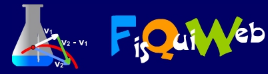 https://fisquiweb.es/Laboratorio/AccesoZV.htm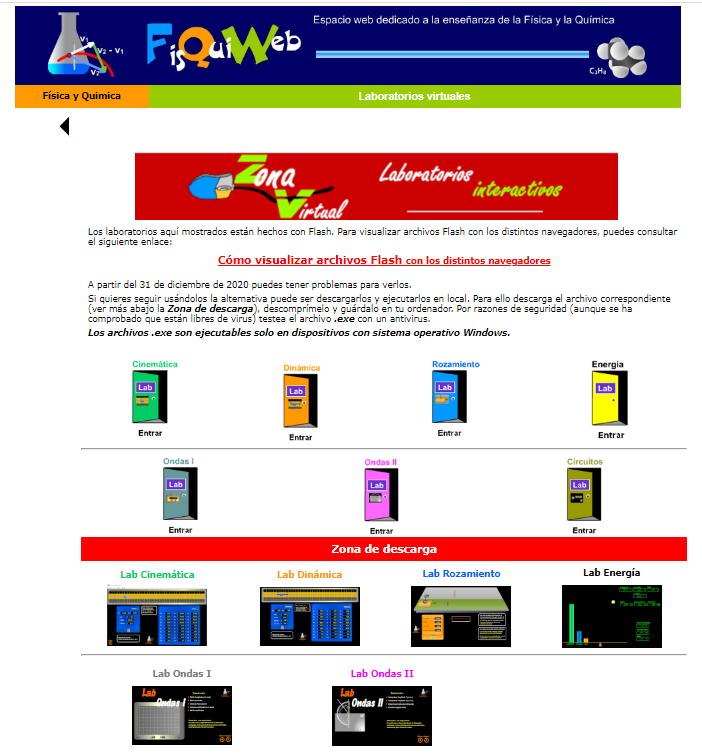 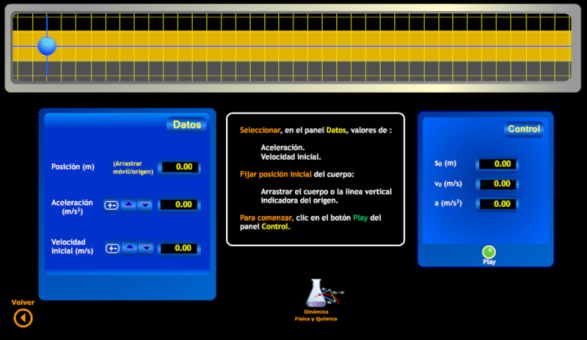 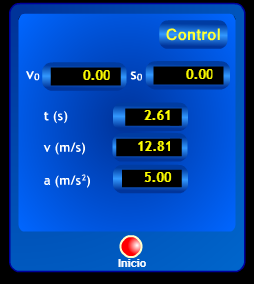 EXPERIENCIA 1El objetivo principal de esta experiencia es el estudio de los conceptos básicos del movimiento rectilíneo y uniforme (MRU) y relacionar  experiencias y gráficas.Seleccionar los siguientes valores en el panel de DATOS (primera pantalla):s0=0 (móvil coincidiendo con el origen)v0 = 20 m/sa= 0Iniciar la experiencia (botón Play).El punto comienza a moverse. Observar en el panel Valores los datos de velocidad y distancia al origen a medida que transcurre el tiempo.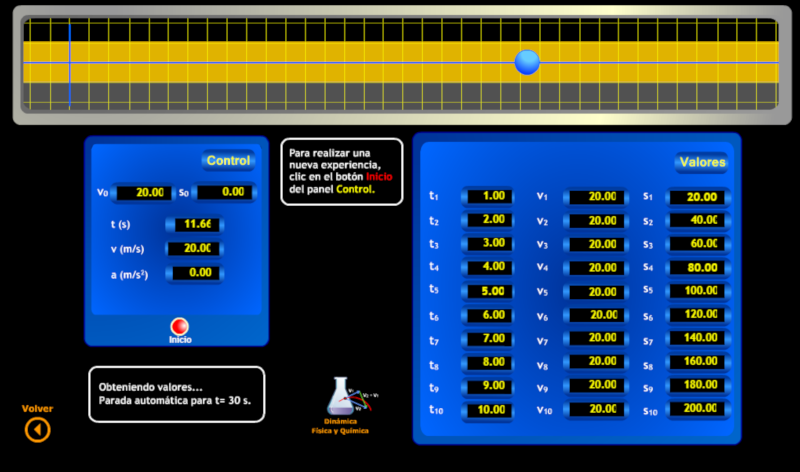 Observar (panel Valores) que la velocidad permanece invariable y la distancia al origen aumenta siempre lo mismo en 1 s (20 m). Concluimos que tiempo y distancia al origen son directamente proporcionales.Hacer un esquema de las posiciones del punto respecto del origen en los primeros 5 s.Recalcar el concepto de trayectoria, o camino seguido (línea recta en este caso).Construir una gráfica s/t considerando los valores para los primeros 5 s.Cuando dos magnitudes son directamente proporcionales su gráfica es una recta.Repetir la experiencia anterior para valores de v= 10 m/s y v= 40 m/s.Representar en la misma gráfica s/t  de la experiencia anterior. Rotular el valor de velocidad para cada una de las rectas.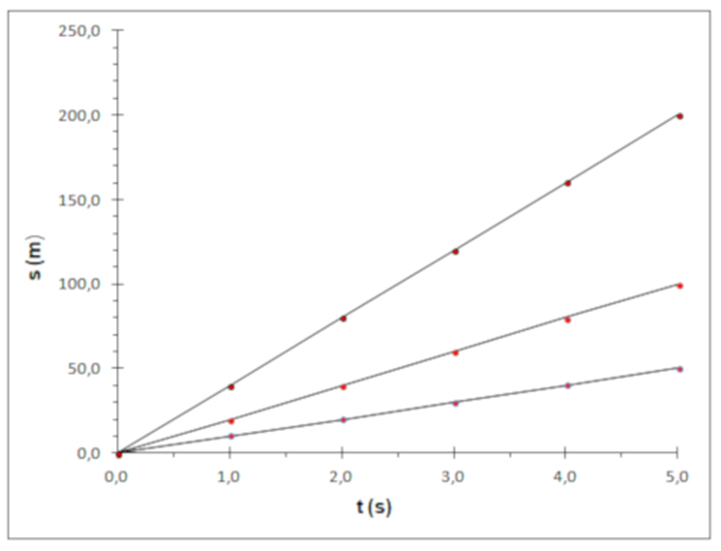 Interrogar ¿qué conclusiones podemos extraer de la gráfica?Deberíamos llegar a concluir que la inclinación de la recta depende de la velocidad: a mayor velocidad, mayor inclinación.Recurrir a las matemáticas para calcular la inclinación, pendiente, de cada recta. Llegamos a la conclusión de que la pendiente de la recta es igual a la velocidad.¿Cuál es la ecuación de la recta? ¿Cómo habría que modificar esta ecuación si para t=0 el móvil no está en el origen (s0 0)?Mostrar las graficas siguientes: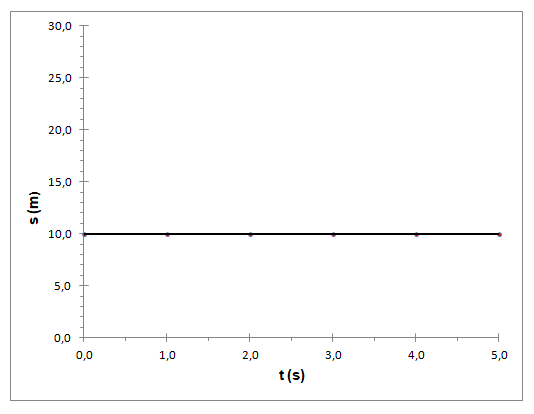 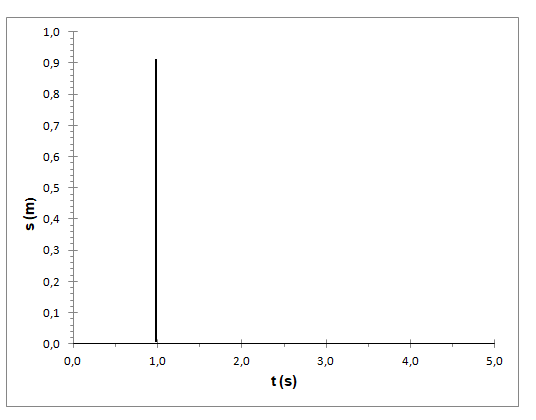 	¿Qué “movimiento” representa la gráfica de la izquierda? ¿Y la de la derecha?¿Es posible que un objeto adquiera una velocidad infinita ¿Y muy grande?¿Cuál es el límite?Establecer un debate e introducir el límite de la velocidad de la luz.EXPERIENCIA 2Seleccionar los siguientes valores en el panel de DATOS (primera pantalla):s0=- 60 m (mover la línea que marca el origen)v0 = 20 m/sa= 0Iniciar la experiencia (botón Play).El punto comienza a moverse. Observar en el panel Valores los datos de distancia al origen a medida que transcurre el tiempo. ¿Por qué aparecen datos positivos y negativos ¿Cómo los interpretas?Plantear la ecuación correspondiente a este movimiento (s = - 60+20 t)Determina, usando la ecuación, el instante en el que el móvil pasa por el origen.Esta pregunta deberemos traducirla a lo que podemos llamar “lenguaje ecuación” (valores de s v ó t), para eso observamos la situación física cuando pasa por el origen y nos damos cuenta de que corresponde a una situación en la cual s =0.Por tanto, planteando y resolviendo:0= -60 + 20 t; t = 3 s. Resultado que coincide con los datos recogidos en la experiencia.ACTIVIDAD FINAL(a realizar por el profesor/a)A la vista de los resultados obtenidos se realiza la síntesis de las experiencias realizadas:Los valores iniciales de distancia al origen (s0) se corresponde con la distancia a la que está el móvil cuando se inicia la experiencia. Esto es, cuando se empieza a contar el tiempo (cuando apretamos el cronómetro).Cuando la velocidad es constante la trayectoria del móvil es una recta. Si determinamos las posiciones del móvil a intervalos regulares de tiempo (1 s , por ejemplo) vemos que están separadas siempre por la misma distancia.La gráfica s/t es una recta cuya pendiente es la velocidad, lo que indica que tiempo y distancia al origen son magnitudes directamente proporcionales.Las ecuaciones para el movimiento son: v = cte; s = s0 + v t.A partir de las ecuaciones del movimiento podemos resolver problemas traduciendo la pregunta planteada a valores de s o t y resolviendo la ecuación planteada. 